Prag, 30. 5. 2016 
PRESSEBERICHTGenießen Sie die Antike im Schloss Duchcov Am Freitag, 3. Juni, wird die neue Ausstellung „Von der Antike verzaubert“ im Schloss Duchcov eröffnet. In acht Zimmern werden beinahe 150 historische Abgüsse der berühmten, aber auch weniger bekannten künstlerischen Werke der Antike ausgestellt. Eine neue Führung wird ohne Schlossführer zugänglich und die Besucher können die Geschichten der griechischen Mythologie, die Kultur des Altertums und den Einfluss der Antike auf den Adel kennenlernen. 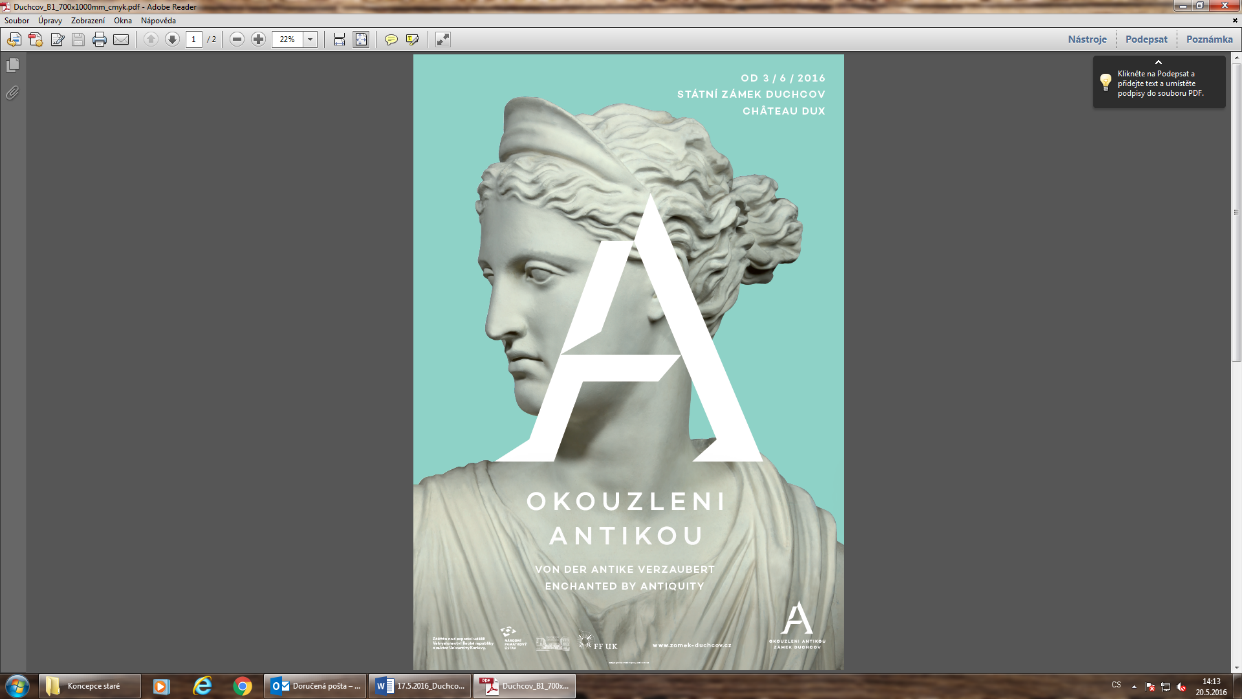 Die neue ständige Ausstellung im Schloss Duchcov bringt den Besuchern die Antike in der  europäischen bildenden Kunst von der Renaissance bis zur Gegenwart näher. Sie präsentiert die Kavaliersreisen, die mit der Besichtigung der Baudenkmäler aus dem antiken Altertum verbunden waren, und die Sammeltätigkeit des Adels und zeigt die antiken Einflüsse auf die Architektur und Verzierung der barocken Adelssitze und auf das Theater. Die Besucher können rekonstruierte barocke Theaterkostüme und Requisiten besichtigen. Einen Teil der Ausstellung bilden Originale der antiken Keramik mit der Trauerthematik, historische Reisegegenstände, Souvenirs von Reisen und derzeitige Bilder, die das Interesse des Adels an der antiken Kultur belegen. Die ausgestellten Statuen gehören zur Sammlung von Abgüssen der antiken Plastiken der Philosophischen Fakultät der Karls-Universität Prag. Eines der eindrucksvollsten Kunstwerke ist die Verzierung des Giebels des Aphaiatempels auf der Insel Ägina mit zehn Figuren fast in Lebensgröße. Eine Plastik, die Paris darstellt, wurde farbig rekonstruiert, um an das ursprüngliche Aussehen der antiken Kunstwerke zu erinnern. Es wird auch eine Rekonstruktion ausgestellt, die Professor W. Klein geschaffen hat, als er an der Karls-Universität tätig war, und die Myrons Statuengruppe der Athena und des Marsyas darstellt. Die Ausstellung wurde von dem tschechischen Nationalen Denkmalinstitut und der Philosophischen Fakultät der Karls-Universität vorbereitet. Autorinnen und Autoren: PhDr. Marian Hochel, Ph.D., PhDr. Olga Klapetková, PhDr. Eva Lukášová, doc. PhDr. Peter Pavúk, Ph.D., Mgr. Lenka Vacinová. Projektmanager Ing. Filip Malý. Kontakte Jana Hessová, +420 775 437 294; hessova.jana@npu.cz; www.npu.cz/cs/ups-prahaMarian Hochel, +420 777 478 256, duchcov@npu.cz, www.zamek-duchcov.czIna Píšová, +420 777 739 951, ina.pisova@ff.cuni.cz, www.ff.cuni.cz